NAŘÍZENÍ JIHOČESKÉHO KRAJEze dne 24. 11. 2022o vyhlášení přírodní památky Zelendárky a o stanovení jejích bližších ochranných podmínekRada Jihočeského kraje vydává dne 24. 11. 2022 podle § 36 a § 77a odst. 2 zákona č. 114/1992 Sb., o ochraně přírody a krajiny, ve znění pozdějších předpisů, dále podle § 7 a § 59 odst. 1 písm. k) zákona č. 129/2000 Sb., o krajích, ve znění pozdějších předpisů, toto nařízení.Článek 1Vymezení přírodní památkyTímto nařízením se zřizuje přírodní památka Zelendárky a stanovují se omezení ve využití jejího území.Přírodní památka se nachází ve správním obvodu obce s rozšířenou působností Písek, v obvodu územní působnosti obcí Protivín a Žďár. Přírodní památka zahrnuje část katastrálních území Krč u Protivína a Nová Ves u Protivína.Hranice přírodní památky se stanoví uzavřeným geometrickým obrazcem s přímými stranami, jehož vrcholy jsou určeny souřadnicemi systému jednotné trigonometrické sítě katastrální (dále jen „S-JTSK“). Seznam souřadnic v souřadnicovém systému S-JTSK jednotlivých vrcholů geometrického obrazce, jak jdou v obrazci za sebou, je uveden v příloze č. 1 k tomuto nařízení.Ochranné pásmo přírodní památky Zelendárky se nezřizuje.Grafické znázornění území přírodní památky Zelendárky je zakresleno do katastrální mapy, která je přílohou č. 2 tohoto nařízení.Článek 2Soustava NATURA 2000Území přírodní památky Zelendárky bylo zařazeno nařízením vlády č. 318/2013 Sb., kterým se stanoví národní seznam evropsky významných lokalit, ve znění pozdějších předpisů, mezi evropsky významné lokality (dále jen „EVL“) a tvoří EVL s názvem „Zelendárky“, kód lokality CZ0310019.Článek 3Předmět ochranySoustava 11 rybníků severovýchodně od obce Protivín s výskytem chráněných vodních rostlin, živočichů i kvalitních břehových porostů (Zukáček, Mlýnský, Uchcánek, Čejka, Starý a Nový u Krče, Prostřední, Nový a Starý u Nové Vsi, Lužný, Skopec).Článek 4Bližší ochranné podmínkyJen se souhlasem příslušného orgánu ochrany přírody lze na území přírodní památky:a) povolovat změny druhu pozemků nebo způsobů jejich využití, povolovat a provádět změny vodního režimu pozemků;b) povolovat a provádět změny dokončených staveb nebo změny staveb před jejich dokončením,c) zřizovat skládky jakýchkoli materiálů;d) hnojit pozemky anebo používat chemické prostředky;e) vysazovat nebo vysévat rostliny anebo vypouštět živočichy;f) zřizovat přikrmovací zařízení nebo slaniska;g) přikrmovat ryby a zvěř;h) provádět letnění nebo zimování rybníků;i) zasahovat do litorálních porostů, provádět úpravy dna a břehů včetně odbahňování;j) chovat ryby nebo vodní drůbež, schvalovat zarybňovací plány;k) manipulovat s výškou vodní hladiny kromě stavů vyžadujících okamžitý zásah (povodňové stavy a mimořádné situace dle manipulačního řádu).Výše uvedené souhlasy se nevyžadují, pokud tyto činnosti vykonává přímo příslušný orgán ochrany přírody nebo jsou příslušným orgánem ochrany přírody požadovány v rámci realizace schváleného plánu péče nebo v rámci opatření ke zlepšení stavu prostředí přírodní památky.Článek 5Zrušující ustanoveníToto nařízení ruší příslušnou část vyhlášky Okresního národního výboru Písek, kterou se zřizuje chráněný přírodní výtvor Zelendárky, ze dne 4. 12. 1985 s účinností ode dne 1. 2. 1986.Článek 6Obecná ustanoveníPorušení povinnosti stanovené tímto nařízením lze postihnout jako přestupek.Článek 7ÚčinnostToto nařízení nabývá účinnosti patnáctým dnem následujícím po dni vyhlášení ve Sbírce právních předpisů územních samosprávných celků a některých správních úřadů.      Mgr. František Talíř v. r.	           MUDr. Martin Kuba v. r.	  1. náměstek hejtmana	     hejtmanPříloha č. 1 k nařízení Jihočeského kraje dne 24. 11. 2022: seznam souřadnic v souřadnicovém systému S-JTSK jednotlivých vrcholů geometrického obrazce, kterými jsou stanoveny hranice přírodní památky Zelendárky.Část 1Část 2Část 3Část 4Část 5Část 6Část 7Část 8Příloha č. 2 k nařízení Jihočeského kraje ze dne 24. 11. 2022: vymezení přírodní památky Zelendárky na podkladu katastrální mapy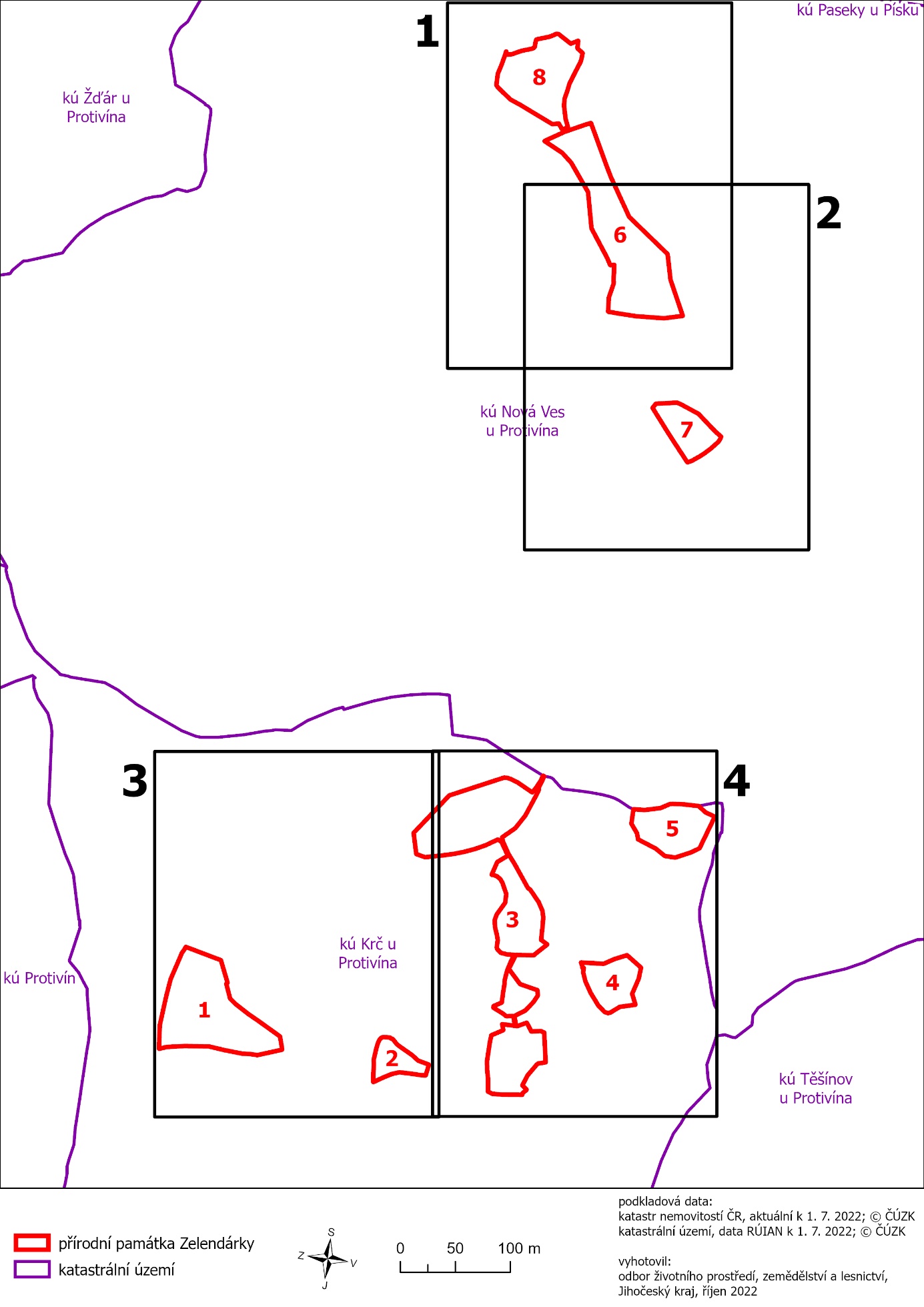 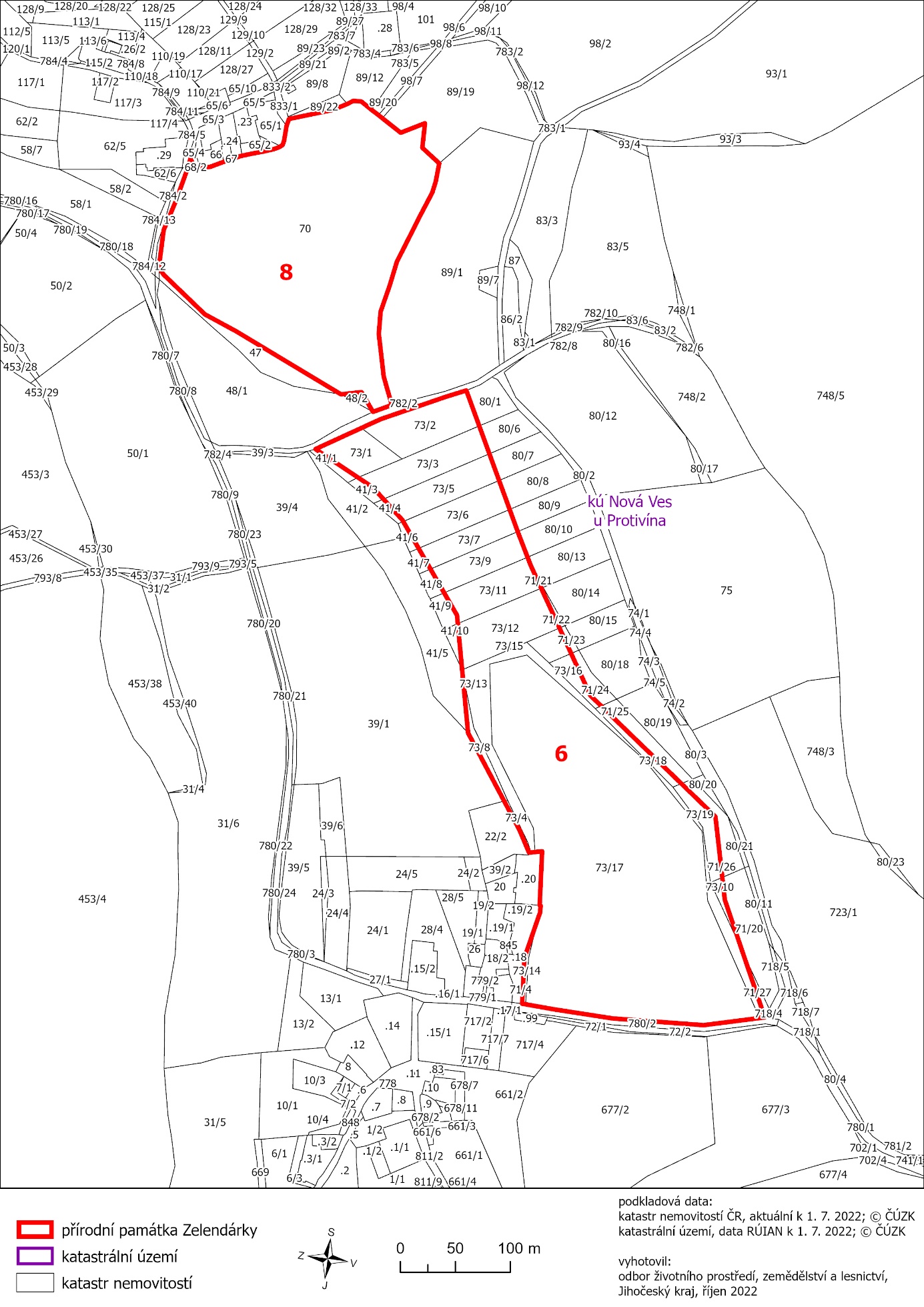 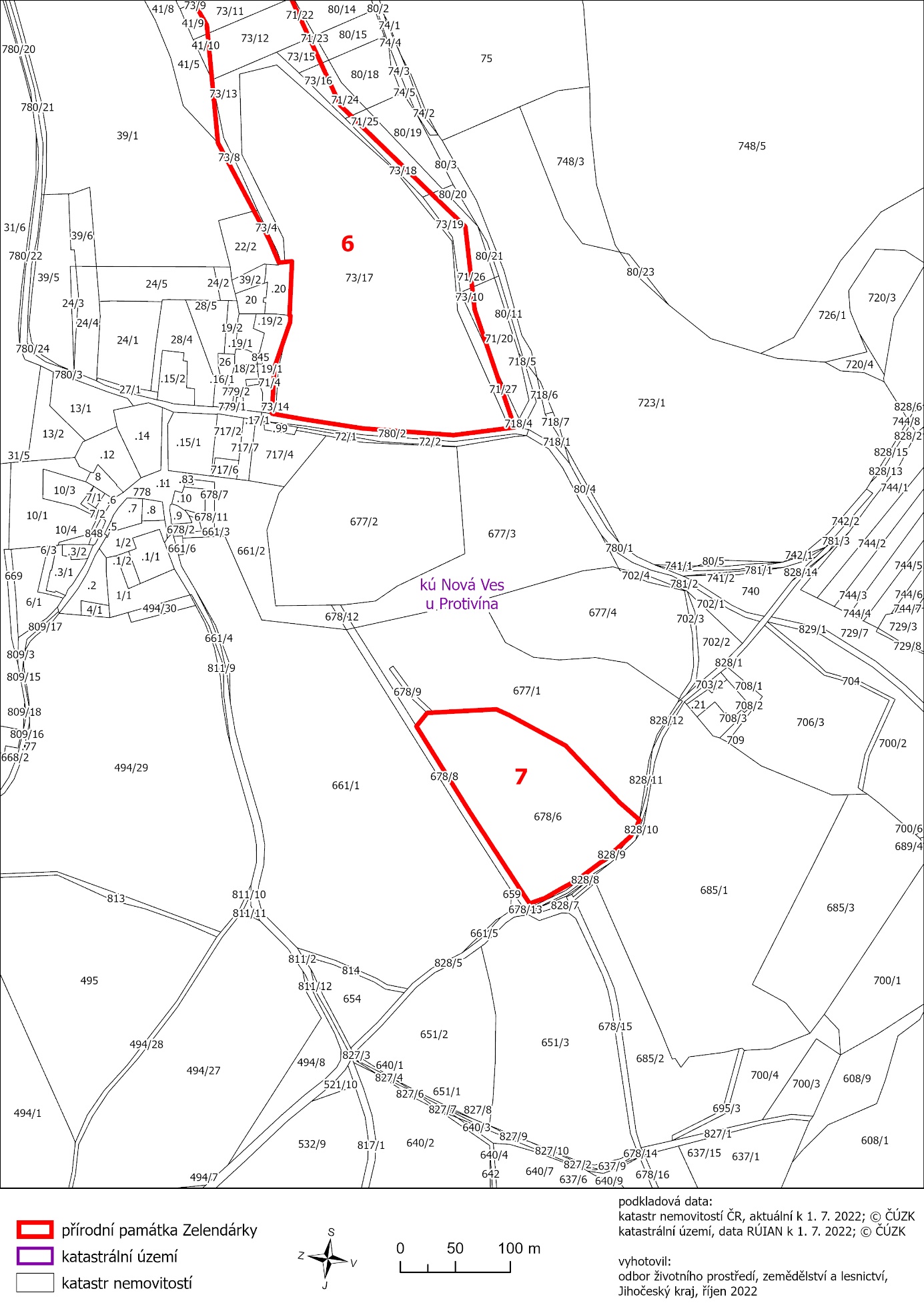 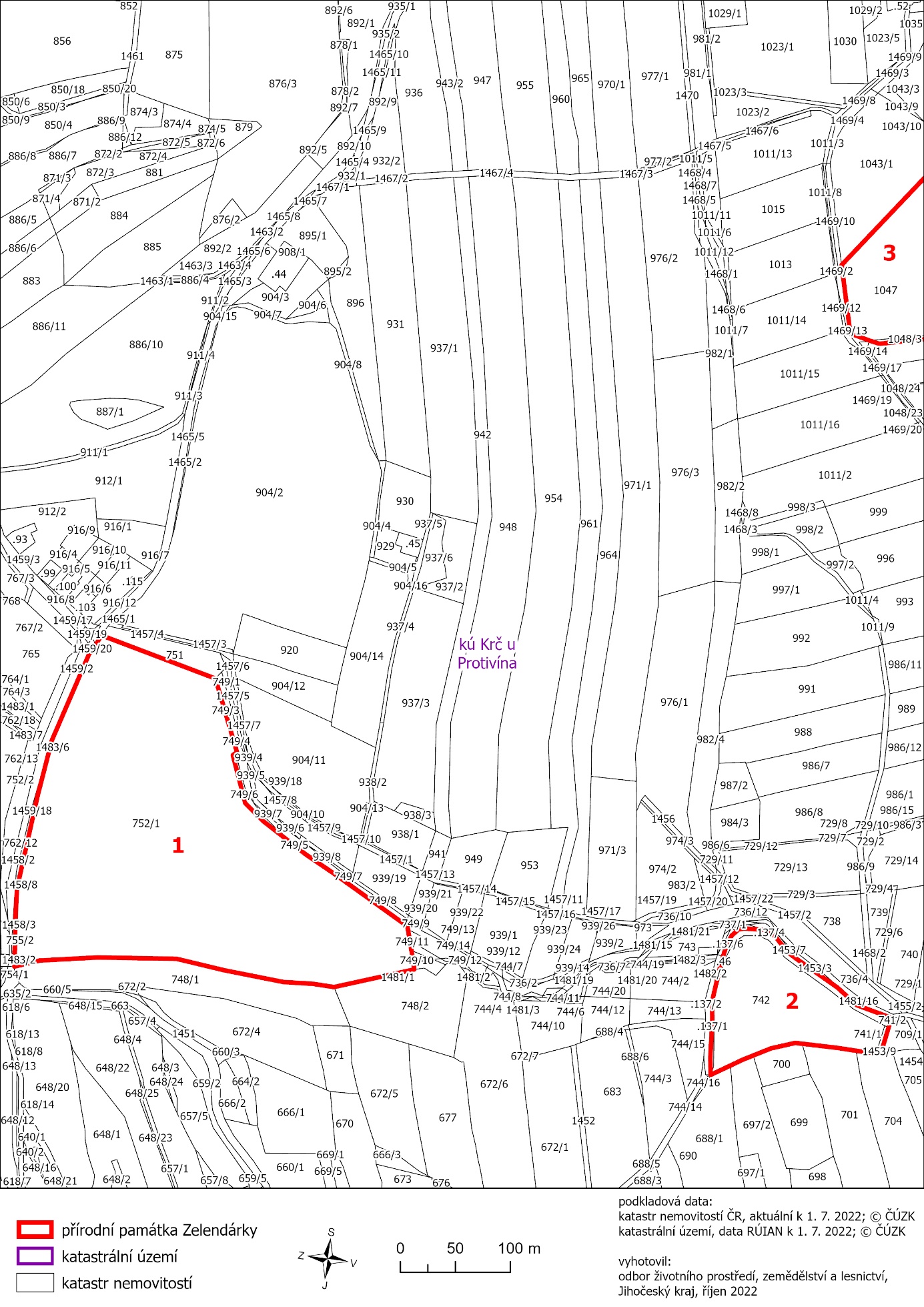 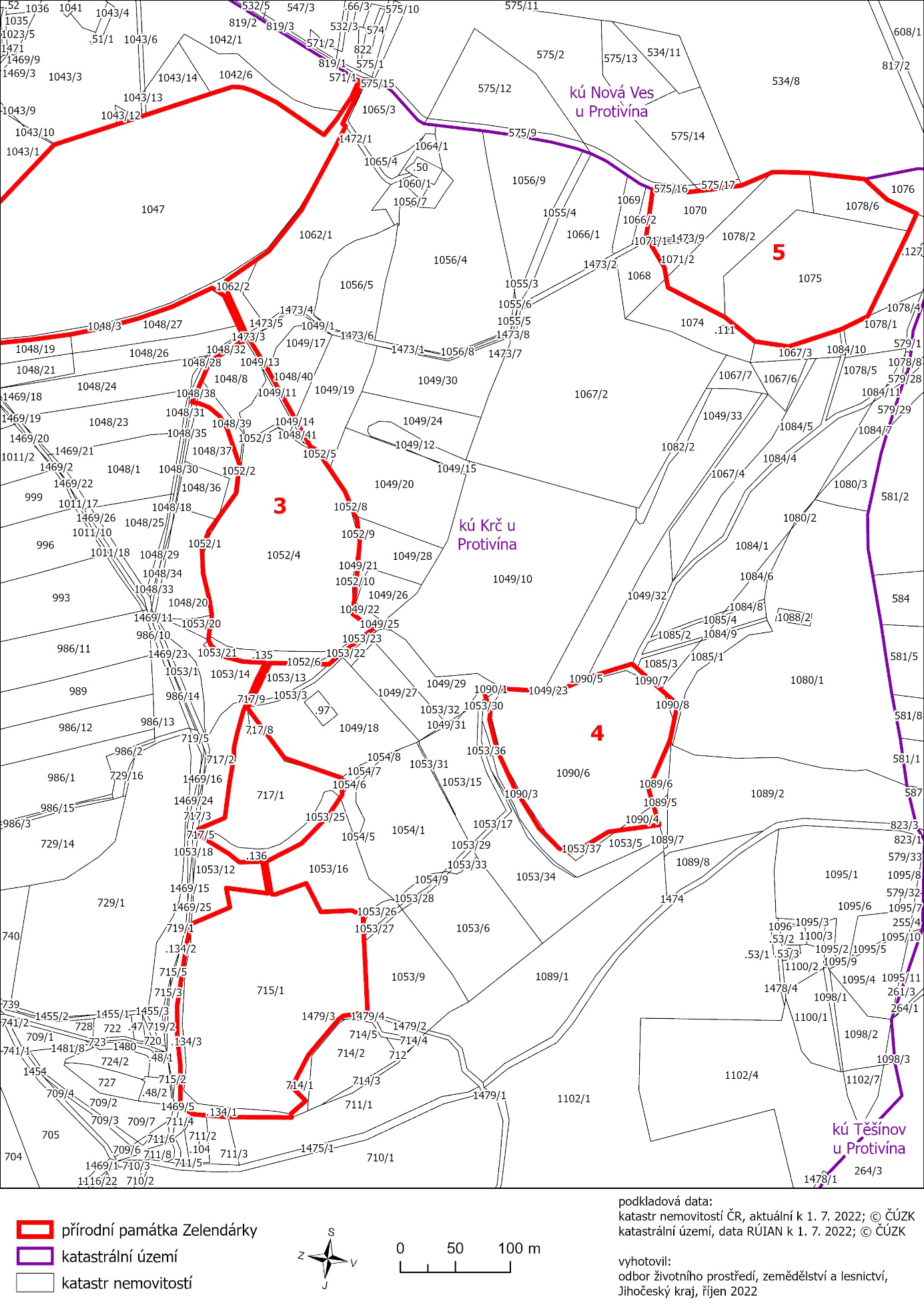 číslo bodusouřadnice – Y [m] souřadnice – X [m]pořadí bodu v obrazcizdroj souřadnic1768 865,941 138 343,091výpočet2768 848,801 138 401,592výpočet3768 846,311 138 410,113výpočet4768 847,641 138 410,994výpočet5768 850,091 138 412,615výpočet6768 838,741 138 456,486výpočet7768 822,721 138 472,527výpočet8768 799,991 138 490,288výpočet9768 783,651 138 503,049výpočet10768 758,701 138 519,9810výpočet11768 691,391 138 568,2711výpočet12768 690,931 138 571,0512výpočet13768 687,701 138 590,3713výpočet14768 685,861 138 601,3914výpočet15768 685,241 138 607,5515výpočet16768 758,131 138 623,5216výpočet17768 777,481 138 620,5617výpočet18768 803,921 138 618,9718výpočet19768 857,771 138 608,2919výpočet20768 901,091 138 597,8820výpočet21768 972,851 138 596,5821výpočet22769 025,701 138 599,4222výpočet23769 048,751 138 604,9123výpočet24769 048,391 138 594,0124výpočet25769 047,671 138 563,0325výpočet26769 046,341 138 534,1026výpočet27769 027,311 138 448,8127výpočet28769 014,541 138 399,2028výpočet29768 999,621 138 364,6029výpočet30768 980,851 138 321,0430výpočet31768 979,851 138 319,6631výpočet32768 974,631 138 312,4732výpočet33768 969,571 138 303,7933výpočetčíslo bodusouřadnice – Y [m] souřadnice – X [m]pořadí bodu v obrazcizdroj souřadnic1768 260,951 138 683,481výpočet2768 265,261 138 683,502výpočet3768 276,071 138 682,553výpočet4768 283,541 138 681,424výpočet5768 301,441 138 678,705výpočet6768 332,721 138 675,026výpočet7768 338,851 138 674,307výpočet8768 360,931 138 679,268výpočet9768 377,121 138 685,769výpočet10768 386,651 138 689,5810výpočet11768 397,801 138 694,8611výpočet12768 415,821 138 703,3912výpočet13768 416,071 138 687,7213výpočet14768 414,231 138 652,4014výpočet15768 414,631 138 637,3215výpočet16768 406,801 138 603,3016výpočet17768 404,531 138 595,9017výpočet18768 402,201 138 588,2918výpočet19768 396,841 138 576,9819výpočet20768 391,401 138 571,9020výpočet21768 390,751 138 571,2921výpočet22768 385,681 138 570,2122výpočet23768 366,051 138 571,6323výpočet24768 362,771 138 575,1024výpočet25768 359,001 138 575,5625výpočet26768 355,741 138 579,1826výpočet27768 345,781 138 591,7727výpočet28768 337,381 138 598,1328výpočet29768 300,591 138 623,8929výpočet30768 283,121 138 639,8830výpočet31768 251,411 138 651,5831výpočet32768 252,371 138 654,8132výpočet33768 254,081 138 660,5133výpočetčíslo bodusouřadnice – Y [m] souřadnice – X [m]pořadí bodu v obrazcizdroj souřadnic1768 066,161 138 090,591výpočet2768 057,271 138 070,422výpočet3768 049,591 138 053,003výpočet4768 017,691 138 033,994výpočet5768 019,181 138 031,375výpočet6768 020,171 138 029,626výpočet7768 021,041 138 027,767výpočet8768 024,341 138 020,708výpočet9768 037,041 137 993,569výpočet10768 047,711 137 986,5610výpočet11768 083,921 138 003,5211výpočet12768 114,621 138 014,2312výpočet13768 146,941 138 022,9813výpočet14768 176,591 138 028,8714výpočet15768 211,681 138 033,5415výpočet16768 262,391 138 038,8016výpočet17768 271,591 138 035,8217výpočet18768 275,641 138 034,2918výpočet19768 288,811 138 029,4619výpočet20768 296,701 137 967,1720výpočet21768 191,431 137 856,3821výpočet22768 134,681 137 837,9722výpočet23768 121,441 137 833,7023výpočet24768 111,701 137 830,5524výpočet25768 107,831 137 829,2525výpočet26768 048,761 137 809,9826výpočet27768 029,481 137 803,8227výpočet28768 020,381 137 804,3428výpočet29768 010,231 137 807,6929výpočet30767 989,711 137 817,6530výpočet31767 946,201 137 847,5131výpočet32767 934,791 137 833,4132výpočet33767 929,971 137 826,2133výpočet34767 921,261 137 813,2034výpočet35767 914,361 137 798,0035výpočet36767 910,991 137 799,7536výpočet37767 918,121 137 815,7137výpočet38767 929,451 137 837,4938výpočet39767 926,521 137 839,3639výpočet40767 934,411 137 855,7840výpočet41767 966,541 137 915,6941výpočet42767 996,221 137 953,0642výpočet43768 005,801 137 959,7743výpočet44768 035,131 137 980,1044výpočet45768 033,491 137 991,1545výpočet46768 016,811 138 028,3646výpočet47768 015,451 138 030,8347výpočet48768 014,361 138 032,8048výpočet49768 000,181 138 055,8949výpočet50767 996,371 138 062,4650výpočet51767 972,121 138 106,2051výpočet52767 958,481 138 130,7952výpočet53767 952,411 138 134,3653výpočet54767 941,081 138 151,0554výpočet55767 927,301 138 171,3455výpočet56767 917,701 138 193,6356výpočet57767 916,141 138 197,2557výpočet58767 913,671 138 216,8958výpočet59767 915,371 138 237,8659výpočet60767 916,081 138 246,5960výpočet61767 918,851 138 272,0661výpočet62767 920,041 138 283,0362výpočet63767 903,181 138 295,5263výpočet64767 901,781 138 296,5664výpočet65767 920,791 138 311,5465výpočet66767 931,271 138 319,7966výpočet67767 934,981 138 322,7267výpočet68767 941,701 138 328,7268výpočet69767 994,851 138 327,5169výpočet70768 012,391 138 362,6970výpočet71768 016,041 138 367,9571výpočet72767 982,091 138 413,8272výpočet73767 930,591 138 431,8173výpočet74767 929,551 138 447,3374výpočet75767 931,331 138 449,7475výpočet76767 942,081 138 465,9976výpočet77767 954,111 138 478,7677výpočet78767 966,661 138 491,6478výpočet79767 998,951 138 508,1879výpočet80767 993,901 138 537,4880výpočet81767 990,751 138 538,0181výpočet82767 962,251 138 527,7482výpočet83767 948,951 138 553,8383výpočet84767 921,031 138 552,4684výpočet85767 910,691 138 557,0885výpočet86767 910,571 138 560,4186výpočet87767 910,041 138 575,6587výpočet88767 909,741 138 581,0488výpočet89767 906,551 138 644,8989výpočet90767 928,731 138 648,2390výpočet91767 933,141 138 651,6991výpočet92767 960,431 138 683,8992výpočet93767 975,431 138 712,9893výpočet94767 962,691 138 725,5594výpočet95767 976,321 138 737,3395výpočet96767 975,531 138 740,7396výpočet97768 033,421 138 740,2797výpočet98768 053,071 138 738,6998výpočet99768 064,531 138 737,7899výpočet100768 077,231 138 731,16100výpočet101768 076,821 138 728,02101výpočet102768 076,681 138 726,39102výpočet103768 076,711 138 693,76103výpočet104768 079,461 138 667,17104výpočet105768 079,701 138 639,77105výpočet106768 071,271 138 584,29106výpočet107768 067,971 138 569,30107výpočet108768 066,991 138 564,83108výpočet109768 031,641 138 549,68109výpočet110768 035,071 138 532,03110výpočet111767 997,151 138 536,94111výpočet112768 002,241 138 507,97112výpočet113768 023,101 138 508,59113výpočet114768 032,601 138 500,97114výpočet115768 061,041 138 483,37115výpočet116768 060,761 138 480,62116výpočet117768 060,531 138 478,58117výpočet118768 036,291 138 468,32118výpočet119768 032,171 138 437,20119výpočet120768 028,121 138 413,38120výpočet121768 027,891 138 404,17121výpočet122768 025,311 138 392,27122výpočet123768 019,441 138 371,00123výpočet124768 007,821 138 343,72124výpočet125767 999,561 138 327,31125výpočet126768 008,871 138 326,81126výpočet127768 019,491 138 326,24127výpočet128768 039,461 138 321,17128výpočet129768 049,331 138 310,75129výpočet130768 051,091 138 306,62130výpočet131768 050,671 138 301,23131výpočet132768 048,131 138 283,85132výpočet133768 050,231 138 270,52133výpočet134768 056,091 138 245,90134výpočet135768 056,631 138 233,97135výpočet136768 057,081 138 224,18136výpočet137768 051,031 138 207,68137výpočet138768 043,431 138 197,17138výpočet139768 026,201 138 173,33139výpočet140768 022,941 138 147,42140výpočet141768 034,381 138 114,18141výpočet142768 040,841 138 103,31142výpočet143768 050,591 138 095,18143výpočet144768 059,651 138 091,56144výpočet145768 061,761 138 091,25145výpočetčíslo bodusouřadnice – Y [m] souřadnice – X [m]pořadí bodu v obrazcizdroj souřadnic1767 785,611 138 350,811výpočet2767 783,141 138 350,952výpočet3767 746,371 138 353,093výpočet4767 735,401 138 353,734výpočet5767 720,481 138 347,215výpočet6767 707,081 138 341,356výpočet7767 703,861 138 339,947výpočet8767 666,131 138 328,298výpočet9767 662,761 138 331,419výpočet10767 661,461 138 332,5110výpočet11767 645,581 138 346,6111výpočet12767 639,921 138 351,6412výpočet13767 637,471 138 353,8213výpočet14767 624,871 138 365,0014výpočet15767 627,851 138 379,4215výpočet16767 631,581 138 397,4316výpočet17767 651,101 138 442,3117výpočet18767 646,771 138 456,7118výpočet19767 641,371 138 474,6819výpočet20767 679,731 138 479,9020výpočet21767 687,671 138 480,9821výpočet22767 715,881 138 498,0522výpočet23767 722,951 138 499,2823výpočet24767 728,351 138 497,5124výpočet25767 732,311 138 496,2225výpočet26767 750,751 138 477,5326výpočet27767 773,581 138 439,8827výpočet28767 788,901 138 406,5128výpočet29767 795,801 138 378,9729výpočet30767 794,991 138 372,8230výpočet31767 794,051 138 365,6331výpočet32767 798,181 138 365,8132výpočet33767 798,031 138 361,6333výpočet34767 798,851 138 359,3834výpočet35767 802,331 138 349,8435výpočetčíslo bodusouřadnice – Y [m] souřadnice – X [m]pořadí bodu v obrazcizdroj souřadnic1767 647,301 137 897,101výpočet2767 614,551 137 899,372výpočet3767 604,651 137 898,263výpočet4767 595,291 137 897,224výpočet5767 566,781 137 893,495výpočet6767 538,461 137 881,386výpočet7767 530,471 137 881,307výpočet8767 505,251 137 882,028výpočet9767 454,751 137 887,689výpočet10767 434,321 137 906,3610výpočet11767 407,381 137 918,9811výpočet12767 414,661 137 935,2212výpočet13767 451,981 138 012,4013výpočet14767 473,771 138 023,0914výpočet15767 477,581 138 024,7515výpočet16767 523,731 138 039,8916výpočet17767 554,541 138 035,2317výpočet18767 557,601 138 032,8218výpočet19767 581,511 138 013,3619výpočet20767 633,521 137 986,1820výpočet21767 635,071 137 977,4721výpočet22767 636,771 137 967,9622výpočet23767 649,211 137 946,8423výpočet24767 651,211 137 943,4524výpočet25767 651,251 137 943,3925výpočet26767 653,331 137 940,1426výpočetčíslo bodusouřadnice – Y [m] souřadnice – X [m]pořadí bodu v obrazcizdroj souřadnic1767 557,031 136 446,741výpočet2767 639,651 136 440,632výpočet3767 692,781 136 432,403výpočet4767 718,941 136 427,774výpočet5767 722,061 136 427,225výpočet6767 719,971 136 385,606výpočet7767 707,471 136 349,247výpočet8767 705,701 136 344,378výpočet9767 705,251 136 337,999výpočet10767 706,131 136 337,9010výpočet11767 704,071 136 292,8311výpočet12767 703,901 136 288,6912výpočet13767 710,351 136 289,3713výpočet14767 713,891 136 289,7414výpočet15767 715,761 136 289,9415výpočet16767 724,611 136 269,0316výpočet17767 738,361 136 243,0917výpočet18767 771,181 136 181,1318výpočet19767 776,591 136 123,7819výpočet20767 780,551 136 081,7320výpočet21767 781,261 136 074,1421výpočet22767 792,951 136 053,7522výpočet23767 805,351 136 032,1323výpočet24767 816,141 136 013,3124výpočet25767 830,111 135 988,9425výpočet26767 830,951 135 987,4826výpočet27767 848,081 135 968,5827výpočet28767 857,711 135 957,9528výpočet29767 871,271 135 948,9129výpočet30767 909,951 135 923,1230výpočet31767 868,161 135 903,9431výpočet32767 850,521 135 895,8432výpočet33767 791,181 135 875,4833výpočet34767 772,781 135 869,8034výpočet35767 761,051 135 902,0235výpočet36767 751,821 135 927,3736výpočet37767 742,981 135 951,6537výpočet38767 733,401 135 977,9738výpočet39767 726,071 135 998,1239výpočet40767 725,561 135 999,5240výpočet41767 717,121 136 021,3741výpočet42767 714,221 136 028,8642výpočet43767 704,721 136 049,5743výpočet44767 688,121 136 085,7444výpočet45767 677,501 136 108,8945výpočet46767 659,971 136 147,1146výpočet47767 650,221 136 156,5647výpočet48767 577,321 136 227,1748výpočet49767 546,331 136 257,1949výpočet50767 540,101 136 312,4350výpočet51767 537,801 136 332,8551výpočet52767 522,281 136 378,5452výpočet53767 501,521 136 439,6453výpočet54767 506,261 136 440,2554výpočetčíslo bodusouřadnice – Y [m] souřadnice – X [m]pořadí bodu v obrazcizdroj souřadnic1767 506,671 136 701,161výpočet2767 455,211 136 728,942výpočet3767 407,441 136 779,253výpočet4767 406,061 136 780,724výpočet5767 388,141 136 796,415výpočet6767 391,091 136 803,696výpočet7767 396,201 136 811,537výpočet8767 417,951 136 831,088výpočet9767 439,191 136 846,969výpočet10767 452,901 136 855,6610výpočet11767 457,351 136 857,9811výpočet12767 474,131 136 867,6012výpočet13767 487,821 136 872,4613výpočet14767 491,221 136 867,4814výpočet15767 542,171 136 789,5215výpočet16767 590,811 136 711,4216výpočet17767 581,011 136 699,2117výpočet18767 574,951 136 698,9018výpočet19767 518,211 136 695,9619výpočetčíslo bodusouřadnice – Y [m] souřadnice – X [m]pořadí bodu v obrazcizdroj souřadnic1767 868,211 135 607,151výpočet2767 858,811 135 614,812výpočet3767 852,651 135 619,473výpočet4767 849,101 135 622,334výpočet5767 832,431 135 635,545výpočet6767 810,351 135 626,896výpočet7767 812,761 135 649,207výpočet8767 797,391 135 663,398výpočet9767 800,591 135 679,969výpočet10767 803,721 135 689,9410výpočet11767 815,901 135 713,1111výpočet12767 835,991 135 753,0812výpočet13767 842,401 135 774,3513výpočet14767 850,701 135 798,2014výpočet15767 852,331 135 818,3715výpočet16767 847,851 135 857,2616výpočet17767 840,491 135 883,0517výpočet18767 857,641 135 889,2518výpočet19767 868,051 135 871,3119výpočet20767 886,631 135 873,3620výpočet21767 924,751 135 850,4621výpočet22767 981,771 135 816,1422výpočet23768 010,451 135 800,5823výpočet24768 047,871 135 764,5524výpočet25768 050,741 135 760,3425výpočet26768 052,221 135 757,5826výpočet27768 047,891 135 724,0227výpočet28768 036,661 135 697,2628výpočet29768 026,251 135 668,3329výpočet30768 023,291 135 658,4130výpočet31768 020,271 135 667,9331výpočet32768 016,091 135 667,6632výpočet33768 014,701 135 667,5733výpočet34768 013,311 135 667,4834výpočet35768 005,491 135 666,5035výpočet36767 993,471 135 662,0436výpočet37767 985,791 135 659,4337výpočet38767 977,731 135 656,6938výpočet39767 976,621 135 656,4539výpočet40767 969,451 135 654,9040výpočet41767 956,771 135 652,5241výpočet42767 947,681 135 650,4242výpočet43767 943,231 135 648,7943výpočet44767 941,521 135 647,7944výpočet45767 939,771 135 646,7545výpočet46767 938,431 135 642,6546výpočet47767 936,221 135 629,3947výpočet48767 933,981 135 623,0148výpočet49767 894,241 135 614,8049výpočet50767 881,021 135 609,3850výpočet51767 875,451 135 606,5751výpočet